Ενότητα 7 : Μουσική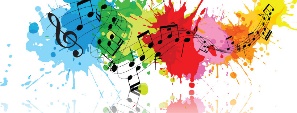 Διάβασε το πιο κάτω κείμενο, βρες τα υποκείμενα των υπογραμμισμένων ρημάτων και συμπλήρωσε έτσι τον πιο κάτω πίνακα. Πρόσεχε μήπως υπάρχουν και απρόσωπα ρήματα που παίρνουν υποκείμενο ολόκληρη πρόταση. Αν κάποια υποκείμενα δεν υπάρχουν γραμμένα, αλλά εννοούνται να τα βάλεις σε παρένθεση.Χτες το απόγευμα ο πατέρας μου αγόρασε εισιτήρια για μια συναυλία κλασικής μουσικής. Δεν ξέραμε αν θα έρθει μαζί μας και ο μεγάλος αδερφός μου. Σκεφτόμουν ότι θα ήταν πολύ ωραία συναυλία. Λίγο πριν φύγουμε, μάθαμε πως θα έρθει τελικά μαζί μας και ο αδερφός μου. Όταν βγήκαμε έξω από το σπίτι, η μητέρα μου κοίταξε τον ουρανό και μας είπε: «Φαίνεται πως θα βρέξει. Όμως δεν πρόκειται να αναβάλουμε την έξοδό μας. Πρέπει μόνο να ντυθούμε καλά και να πάρουμε ομπρέλες». Τη ρωτήσαμε γιατί το είπε αυτό και μας απάντησε ότι ουρανός είναι γεμάτος με σύννεφα. Το ταξί άργησε να έρθει και φοβηθήκαμε μήπως δε φτάσουμε στην ώρα μας. Φτάσαμε μπροστά από το θέατρο με δυο λεπτά καθυστέρηση. Βγήκαμε βιαστικά από το ταξί κι αρχίσαμε να περπατάμε γρήγορα προς την είσοδο του θεάτρου, για να προλάβουμε να μπούμε στην αίθουσα. Όταν μπήκαμε μέσα, καθίσαμε στις θέσεις μας. Όλοι οι μουσικοί ήταν στη σκηνή. Ο διευθυντής της ορχήστρας σήκωσε τα χέρια του ψηλά. Έδωσε έτσι το σύνθημα στους μουσικούς να αρχίσουν να παίζουν. Περάσαμε μια υπέροχη βραδιά. Ακούσαμε συνεπαρμένοι ωραίες μελωδίες. 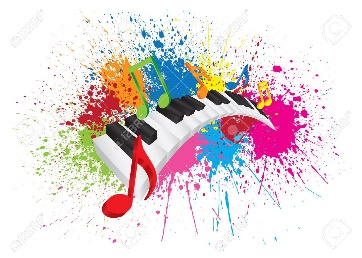 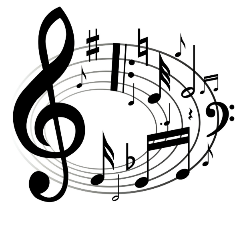 Διάβασε το πιο κάτω κείμενο, βρες τα αντικείμενα των υπογραμμισμένων ρημάτων και συμπλήρωσε έτσι τον πιο κάτω πίνακα. Πρόσεχε μήπως κάποια ρήματα έχουν δύο αντικείμενα.Χτες το απόγευμα ο πατέρας μου αγόρασε εισιτήρια για μια συναυλία κλασικής μουσικής. Δεν ξέραμε αν θα έρθει μαζί μας και ο μεγάλος αδερφός μου. Σκεφτόμουν ότι θα ήταν πολύ ωραία συναυλία. Λίγο πριν φύγουμε, μάθαμε πως θα έρθει τελικά μαζί μας και ο αδερφός μου. Όταν βγήκαμε έξω από το σπίτι, η μητέρα μου κοίταξε τον ουρανό και μας είπε: «Φαίνεται πως θα βρέξει. Όμως δεν πρόκειται να αναβάλουμε την έξοδό μας. Πρέπει μόνο να ντυθούμε καλά και να πάρουμε ομπρέλες». Τη ρωτήσαμε γιατί το είπε αυτό και μας απάντησε ότι ουρανός είναι γεμάτος με σύννεφα. Το ταξί άργησε να έρθει και φοβηθήκαμε μήπως δε φτάσουμε στην ώρα μας. Φτάσαμε μπροστά από το θέατρο με δυο λεπτά καθυστέρηση. Βγήκαμε βιαστικά από το ταξί κι αρχίσαμε να περπατάμε γρήγορα προς την είσοδο του θεάτρου, για να προλάβουμε να μπούμε στην αίθουσα. Όταν μπήκαμε μέσα, καθίσαμε στις θέσεις μας. Όλοι οι μουσικοί ήταν στη σκηνή. Ο διευθυντής της ορχήστρας σήκωσε τα χέρια του ψηλά. Έδωσε έτσι το σύνθημα στους μουσικούς να αρχίσουν να παίζουν. Περάσαμε μια υπέροχη βραδιά. Ακούσαμε συνεπαρμένοι ωραίες μελωδίες. Στις πιο κάτω προτάσεις παραλείπεται το υποκείμενο. Βρες το υποκείμενο που εννοείται και ξαναγράψε ολοκληρωμένη την πρόταση. Δες το παράδειγμα.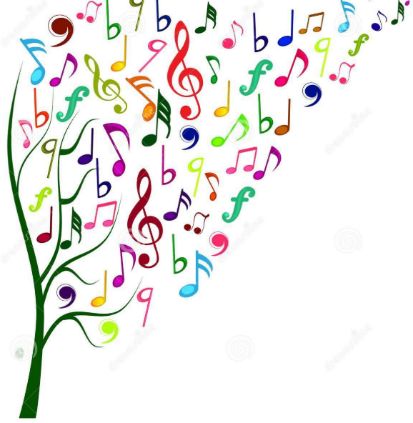        α) Κολυμπούν στη θάλασσα.           Αυτοί κολυμπούν στη θάλασσα. β) Διάβασε τα μαθήματά του νωρίς για να έχει ελεύθερο χρόνο το απόγευμα. ………………………………………………………………………………………………………………………………………………γ) Δεν προσπαθήσατε καθόλου με την ορθογραφία του διαγωνίσματος. Δε γράψατε καλά.……………………………………………………………………………………………………………………………………………….ΡήματαΥποκείμενο ή Υποκείμενααγόρασεδεν ξέραμεθα έρθεισκεφτόμουνφύγουμεκοίταξεφαίνεταιδεν πρόκειταινα ντυθούμεπρέπεινα πάρουμεείναιάργησεδε φτάσουμεήτανσήκωσεέδωσεΡήματαΑντικείμενο ή Αντικείμενααγόρασεδεν ξέραμε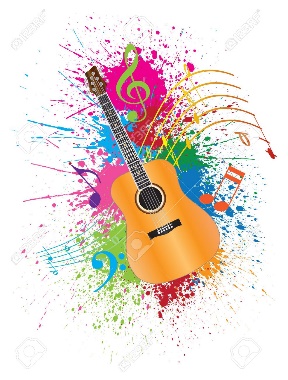 σκεφτόμουνμάθαμεκοίταξεείπενα αναβάλουμενα πάρουμερωτήσαμεαπάντησεάργησεφοβηθήκαμεαρχίσαμενα προλάβουμεσήκωσεέδωσε